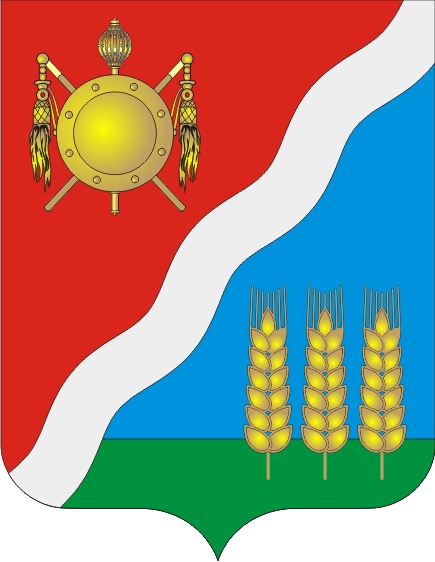 АДМИНИСТРАЦИЯВолгодонского района Ростовской областиПОСТАНОВЛЕНИЕ29.12.2020 № 989                                                                           ст-ца Романовская О внесении изменений в постановлениеАдминистрации Волгодонского района от 31.10.2018 № 1146 «Об утверждении муниципальной программы Волгодонского района «Социальная поддержка граждан»В соответствии с постановлением Администрации Волгодонского района от 02.03.2018 № 121 «Об утверждении Порядка разработки, реализации и оценки эффективности муниципальных программ Волгодонского района», со статьей 46 Федерального закона от 06.10.2003 № 131 – ФЗ «Об общих принципах организации местного самоуправления в Российской Федерации»  Администрация Волгодонского района постановляет:1. Внести в приложение к постановлению Администрации Волгодонского района от 31.10.2018 № 1146  «Об утверждении муниципальной программы Волгодонского района «Социальная поддержка граждан» следующие изменения:1.1. В разделе Паспорт муниципальной программы Волгодонского района  «Социальная поддержка граждан» подраздел Ресурсное обеспечение муниципальной программы Волгодонского района изложить в следующей редакции:Расходы бюджета Волгодонского района на реализацию Программы приведены в Приложении № 3 к настоящей муниципальной программе.Расходы федерального и областного бюджета на реализацию Программы приведены в Приложении № 4 к настоящей муниципальной программе».1.2. В разделе Паспорт подпрограммы «Социальная поддержка отдельных категорий граждан» подраздел Ресурсное обеспечение подпрограммы 1 изложить в следующей редакции:Информация о расходах федерального бюджета, областного бюджета, бюджета Волгодонского района на реализацию подпрограммы приведена в Приложении № 3,4 к настоящей муниципальной программе».1.3. В разделе Паспорт подпрограммы «Модернизация и развитие социального обслуживания населения, сохранение кадрового потенциала» подраздел Ресурсное обеспечение подпрограммы 2 изложить в следующей редакции:Информация о расходах областного бюджета, бюджета Волгодонского района на реализацию подпрограммы приведена в Приложении № 3,4 к настоящей муниципальной программе».1.4. В разделе Паспорт подпрограммы «Совершенствование мер демографической политики в области социальной поддержки семьи и детей» подраздел Ресурсное обеспечение подпрограммы 3 изложить в следующей редакции:Информация о расходах федерального бюджета, областного бюджета, бюджета Волгодонского района на реализацию подпрограммы приведена в Приложении № 3,4 к настоящей муниципальной программе».1.5. В разделе Паспорт подпрограммы «Старшее поколение» подраздел Ресурсное обеспечение подпрограммы 4 изложить в следующей редакции:Информация о расходах областного бюджета, бюджета Волгодонского района на реализацию подпрограммы приведена в Приложениях № 3, 4 к настоящей муниципальной программе».1.6. Приложение № 3 к муниципальной программе Волгодонского района «Социальная поддержка граждан» изложить в редакции согласно приложению № 1 к настоящему постановлению.1.7. Приложение № 4 к муниципальной программе Волгодонского района «Социальная поддержка граждан» изложить в редакции согласно приложению № 2 к настоящему постановлению.2. Настоящее постановление вступает в силу со дня его официального опубликования.3. Контроль за исполнением настоящего постановления возложить на заместителя главы Администрации Волгодонского района по социальным вопросам Леонову С.В.Глава Администрации                                                            Волгодонского района                                                                            С.В. БурлакаПостановление вносит управление социальной защиты населенияАдминистрации Волгодонского района Ростовской областиПриложение № 1 к постановлениюАдминистрации Волгодонского района от 29.12.2020 № 989«Приложение № 3 к муниципальной программе Волгодонского района «Социальная поддержка граждан»РАСХОДЫ бюджета Волгодонского района на реализацию муниципальной программы Волгодонского района«Социальная поддержка граждан»Управляющий делами Администрации Волгодонского района                                                                         Е.В. НазаренкоПриложение № 2 к постановлениюАдминистрации Волгодонского района от 29.12.2020 № 989«Приложение № 4 к муниципальной программе Волгодонского района «Социальная поддержка граждан»РАСХОДЫна реализацию муниципальной программы «Социальная поддержка граждан»Управляющий делами Администрации Волгодонского района                                                                         Е.В. Назаренко«Ресурсное                   –обеспечение муниципальной программы общий объем финансирования муниципальной программы составляет 3735576,2 тыс. рублей, в том числе:в 2019 году – 270517,1 тыс. рублей;в 2020 году – 387271,7 тыс. рублей;в 2021 году – 300556,6 тыс. рублей;в 2022 году – 317576,4 тыс. рублей;в 2023 году – 307456,8 тыс. рублей;в 2024 году – 307456,8 тыс. рублей;в 2025 году – 307456,8 тыс. рублей;в 2026 году – 307456,8 тыс. рублей;в 2027 году – 307456,8 тыс. рублей;в 2028 году – 307456,8 тыс. рублей;в 2029 году – 307456,8 тыс. рублей;в 2030 году – 307456,8 тыс. рублей,из них: средства бюджета Волгодонского района – 3641871,8 тыс. рублей, в том числе:в 2019 году – 261184,0 тыс. рублей;в 2020 году – 377438,4 тыс. рублей;в 2021 году – 293102,8 тыс. рублей;в 2022 году – 310122,6 тыс. рублей;в 2023 году – 300003,0 тыс. рублей;в 2024 году – 300003,0 тыс. рублей;в 2025 году – 300003,0 тыс. рублей;в 2026 году – 300003,0 тыс. рублей;в 2027 году – 300003,0 тыс. рублей;в 2028 году – 300003,0 тыс. рублей;в 2029 году – 300003,0 тыс. рублей;в 2030 году – 300003,0 тыс. рублей,из них безвозмездные поступления в бюджет Волгодонского района – 3593417,8 тыс. рублей, в том числе:в 2019 году – 257591,1 тыс. рублей;в 2020 году – 373924,1 тыс. рублей;в 2021 году – 289029,5 тыс. рублей;в 2022 году – 305981,1 тыс. рублей;в 2023 году – 295861,5 тыс. рублей;в 2024 году – 295861,5 тыс. рублей;в 2025 году – 295861,5 тыс. рублей;в 2026 году – 295861,5 тыс. рублей;в 2027 году – 295861,5 тыс. рублей;в 2028 году – 295861,5 тыс. рублей;в 2029 году – 295861,5 тыс. рублей;в 2030 году – 295861,5 тыс. рублей, в том числе средства федерального бюджета – 1190758,6 тыс. рублей, в том числе:в 2019 году – 72819,0 тыс. рублей;в 2020 году – 177993,2 тыс. рублей;в 2021 году – 88467,2 тыс. рублей;в 2022 году – 94608,8 тыс. рублей;в 2023 году – 94608,8 тыс. рублей;в 2024 году – 94608,8 тыс. рублей;в 2025 году – 94608,8 тыс. рублей;в 2026 году – 94608,8 тыс. рублей;в 2027 году – 94608,8 тыс. рублей;в 2028 году – 94608,8 тыс. рублей;в 2029 году – 94608,8 тыс. рублей;в 2030 году – 94608,8 тыс. рублей;в том числе средства областного бюджета – 2402659,2 тыс. рублей, в том числе:в 2019 году – 184772,1 тыс. рублей;в 2020 году – 195930,9 тыс. рублей;в 2021 году – 200562,3 тыс. рублей;в 2022 году – 211372,3 тыс. рублей;в 2023 году – 201252,7 тыс. рублей;в 2024 году – 201252,7 тыс. рублей;в 2025 году – 201252,7 тыс. рублей;в 2026 году – 201252,7 тыс. рублей;в 2027 году – 201252,7 тыс. рублей;в 2028 году – 201252,7 тыс. рублей;в 2029 году – 201252,7 тыс. рублей;в 2030 году – 201252,7 тыс. рублей, средства внебюджетных источников – 93704,4 тыс. рублей, в том числе: в 2019 году – 9333,1 тыс. рублей;в 2020 году – 9833,3  тыс. рублей;в 2021 году – 7453,8 тыс. рублей;в 2022 году – 7453,8 тыс. рублей;в 2023 году – 7453,8 тыс. рублей;в 2024 году – 7453,8 тыс. рублей;в 2025 году – 7453,8 тыс. рублей;в 2026 году – 7453,8 тыс. рублей;в 2027 году – 7453,8 тыс. рублей;в 2028 году – 7453,8 тыс. рублей;в 2029 году – 7453,8 тыс. рублей;в 2030 году – 7453,8 тыс. рублей.»«Ресурсное               –  обеспечение подпрограммы 1общий объем финансирования подпрограммы 1 составляет 829836,9 тыс. рублей, в том числе:в 2019 году – 58232,2 тыс. рублей;в 2020 году – 58978,4 тыс. рублей;в 2021 году – 69551,1 тыс. рублей;в 2022 году – 71452,8 тыс. рублей;в 2023 году – 71452,8 тыс. рублей;в 2024 году – 71452,8 тыс. рублей;в 2025 году – 71452,8 тыс. рублей;в 2026 году – 71452,8 тыс. рублей;в 2027 году – 71452,8 тыс. рублей;в 2028 году – 71452,8 тыс. рублей;в 2029 году – 71452,8 тыс. рублей;в 2030 году – 71452,8 тыс. рублей,из них: средства бюджета Волгодонского района – 829296,9 тыс. рублей, в том числе:в 2019 году – 58187,2 тыс. рублей;в 2020 году – 58933,4 тыс. рублей;в 2021 году – 69506,1 тыс. рублей;в 2022 году – 71407,8 тыс. рублей;в 2023 году – 71407,8 тыс. рублей;в 2024 году – 71407,8 тыс. рублей;в 2025 году – 71407,8 тыс. рублей;в 2026 году – 71407,8 тыс. рублей;в 2027 году – 71407,8 тыс. рублей;в 2028 году – 71407,8 тыс. рублей;в 2029 году – 71407,8 тыс. рублей;в 2030 году – 71407,8 тыс. рублей;из них безвозмездные поступления в бюджет Волгодонского района – 803807,2 тыс. рублей, в том числе:в 2019 году – 56282,1 тыс. рублей;в 2020 году – 56949,0 тыс. рублей;в 2021 году – 67345,9 тыс. рублей;в 2022 году – 69247,8 тыс. рублей;в 2023 году – 69247,8 тыс. рублей;в 2024 году – 69247,8 тыс. рублей;в 2025 году – 69247,8 тыс. рублей;в 2026 году – 69247,8 тыс. рублей;в 2027 году – 69247,8 тыс. рублей;в 2028 году – 69247,8 тыс. рублей;в 2029 году – 69247,8 тыс. рублей;в 2030 году – 69247,8 тыс. рублей,в том числе средства федерального бюджета – 151056,2 тыс. рублей, в том числе:в 2019 году – 8880,1 тыс. рублей;в 2020 году – 9228,8 тыс. рублей;в 2021 году – 13239,2 тыс. рублей;в 2022 году – 13300,9 тыс. рублей;в 2023 году – 13300,9 тыс. рублей;в 2024 году – 13300,9 тыс. рублей;в 2025 году – 13300,9 тыс. рублей;в 2026 году – 13300,9 тыс. рублей;в 2027 году – 13300,9 тыс. рублей;в 2028 году – 13300,9 тыс. рублей;в 2029 году – 13300,9 тыс. рублей;в 2030 году – 13300,9 тыс. рублей,в том числе средства областного бюджета – 652751,0 тыс. рублей, в том числе:в 2019 году – 47402,0 тыс. рублей;в 2020 году – 47720,2 тыс. рублей;в 2021 году – 54106,7 тыс. рублей;в 2022 году – 55946,9 тыс. рублей;в 2023 году – 55946,9 тыс. рублей;в 2024 году – 55946,9 тыс. рублей;в 2025 году – 55946,9 тыс. рублей;в 2026 году – 55946,9 тыс. рублей;в 2027 году – 55946,9 тыс. рублей;в 2028 году – 55946,9 тыс. рублей;в 2029 году – 55946,9 тыс. рублей;в 2030 году – 55946,9 тыс. рублей,средства внебюджетных источников – 540,0 тыс. рублей, в том числе: в 2019 году – 45,0 тыс. рублей;в 2020 году – 45,0 тыс. рублей;в 2021 году – 45,0 тыс. рублей;в 2022 году – 45,0 тыс. рублей;в 2023 году – 45,0 тыс. рублей;в 2024 году – 45,0 тыс. рублей;в 2025 году – 45,0 тыс. рублей;в 2026 году – 45,0 тыс. рублей;в 2027 году – 45,0 тыс. рублей;в 2028 году – 45,0 тыс. рублей;в 2029 году – 45,0 тыс. рублей;в 2030 году – 45,0 тыс. рублей.»«Ресурсное –обеспечение подпрограммы 2общий объем финансирования подпрограммы 2 составляет 805398,6 тыс. рублей, в том числе:в 2019 году – 66777,3 тыс. рублей;в 2020 году – 69090,6 тыс. рублей;в 2021 году – 71524,4 тыс. рублей;в 2022 году – 75108,7 тыс. рублей;в 2023 году – 65362,2 тыс. рублей;в 2024 году – 65362,2 тыс. рублей;в 2025 году – 65362,2 тыс. рублей;в 2026 году – 65362,2 тыс. рублей;в 2027 году – 65362,2 тыс. рублей;в 2028 году – 65362,2 тыс. рублей;в 2029 году – 65362,2 тыс. рублей;в 2030 году – 65362,2 тыс. рублей,из них: средства бюджета Волгодонского района – 776996,8 тыс. рублей, в том числе:в 2019 году – 64631,4 тыс. рублей;в 2020 году – 66372,7 тыс. рублей;в 2021 году – 69170,6 тыс. рублей;в 2022 году – 72754,9 тыс. рублей;в 2023 году – 63008,4 тыс. рублей;в 2024 году – 63008,4 тыс. рублей;в 2025 году – 63008,4 тыс. рублей;в 2026 году – 63008,4 тыс. рублей;в 2027 году – 63008,4 тыс. рублей;в 2028 году – 63008,4 тыс. рублей;в 2029 году – 63008,4 тыс. рублей;в 2030 году – 63008,4 тыс. рублей,из них безвозмездные поступления в бюджет Волгодонского района за счет средств областного бюджета – 764861,6 тыс. рублей, в том числе:в 2019 году – 63760,5 тыс. рублей;в 2020 году – 65405,2 тыс. рублей;в 2021 году – 68170,8 тыс. рублей;в 2022 году – 71721,9 тыс. рублей;в 2023 году – 61975,4 тыс. рублей;в 2024 году – 61975,4 тыс. рублей;в 2025 году – 61975,4 тыс. рублей;в 2026 году – 61975,4 тыс. рублей;в 2027 году – 61975,4 тыс. рублей;в 2028 году – 61975,4 тыс. рублей;в 2029 году – 61975,4 тыс. рублей;в 2030 году – 61975,4 тыс. рублей,средства внебюджетных источников – 28401,8 тыс. рублей, в том числе: в 2019 году – 2145,9 тыс. рублей;в 2020 году – 2717,9 тыс. рублей;в 2021 году – 2353,8 тыс. рублей;в 2022 году – 2353,8 тыс. рублей;в 2023 году – 2353,8 тыс. рублей;в 2024 году – 2353,8 тыс. рублей;в 2025 году – 2353,8 тыс. рублей;в 2026 году – 2353,8 тыс. рублей;в 2027 году – 2353,8 тыс. рублей;в 2028 году – 2353,8 тыс. рублей;в 2029 году – 2353,8 тыс. рублей;в 2030 году – 2353,8 тыс. рублей.»«Ресурсное               – обеспечение подпрограммы 3общий объем финансирования подпрограммы 3 составляет 2034050,4 тыс. рублей, в том числе:в 2019 году – 138187,7 тыс. рублей;в 2020 году – 251895,9 тыс. рублей;в 2021 году – 154022,2 тыс. рублей;в 2022 году – 165549,4 тыс. рублей;в 2023 году – 165549,4 тыс. рублей;в 2024 году – 165549,4 тыс. рублей;в 2025 году – 165549,4 тыс. рублей;в 2026 году – 165549,4 тыс. рублей;в 2027 году – 165549,4 тыс. рублей;в 2028 году – 165549,4 тыс. рублей;в 2029 году – 165549,4 тыс. рублей;в 2030 году – 165549,4 тыс. рублей,из них: средства бюджета Волгодонского района – 2034050,4 тыс. рублей, в том числе:в 2019 году – 138187,7 тыс. рублей;в 2020 году – 251895,9 тыс. рублей;в 2021 году – 154022,2 тыс. рублей;в 2022 году – 165549,4 тыс. рублей;в 2023 году – 165549,4 тыс. рублей;в 2024 году – 165549,4 тыс. рублей;в 2025 году – 165549,4 тыс. рублей;в 2026 году – 165549,4 тыс. рублей;в 2027 году – 165549,4 тыс. рублей;в 2028 году – 165549,4 тыс. рублей;в 2029 году – 165549,4 тыс. рублей;в 2030 году – 165549,4 тыс. рублей,из них безвозмездные поступления в бюджет Волгодонского района – 2023618,8 тыс. рублей, в том числе:в 2019 году – 137376,5 тыс. рублей;в 2020 году – 251351,5 тыс. рублей;в 2021 году – 153146,1 тыс. рублей;в 2022 году – 164638,3 тыс. рублей;в 2023 году – 164638,3 тыс. рублей;в 2024 году – 164638,3 тыс. рублей;в 2025 году – 164638,3 тыс. рублей;в 2026 году – 164638,3 тыс. рублей;в 2027 году – 164638,3 тыс. рублей;в 2028 году – 164638,3 тыс. рублей;в 2029 году – 164638,3 тыс. рублей;в 2030 году – 164638,3 тыс. рублей,в том числе средства федерального бюджета – 1039702,4 тыс. рублей, в том числе:в 2019 году – 63938,9 тыс. рублей;в 2020 году – 168764,4 тыс. рублей;в 2021 году – 75228,0 тыс. рублей;в 2022 году – 81307,9 тыс. рублей;в 2023 году – 81307,9 тыс. рублей;в 2024 году – 81307,9 тыс. рублей;в 2025 году – 81307,9 тыс. рублей;в 2026 году – 81307,9 тыс. рублей;в 2027 году – 81307,9 тыс. рублей;в 2028 году – 81307,9 тыс. рублей;в 2029 году – 81307,9 тыс. рублей;в 2030 году – 81307,9 тыс. рублей,средства областного бюджета – 983916,4 тыс. рублей,в том числе:в 2019 году – 73437,6 тыс. рублей;в 2020 году – 82587,1 тыс. рублей;в 2021 году – 77918,1 тыс. рублей;в 2022 году – 83330,4 тыс. рублей;в 2023 году – 83330,4 тыс. рублей;в 2024 году – 83330,4 тыс. рублей;в 2025 году – 83330,4 тыс. рублей;в 2026 году – 83330,4 тыс. рублей;в 2027 году – 83330,4 тыс. рублей;в 2028 году – 83330,4 тыс. рублей;в 2029 году – 83330,4 тыс. рублей;в 2030 году – 83330,4 тыс. рублей.»«Ресурсное               – обеспечение подпрограммы 4общий объем финансирования подпрограммы 4 составляет 66290,3 тыс. рублей, в том числе:в 2019 году – 7319,9 тыс. рублей;в 2020 году – 7306,8 тыс. рублей;в 2021 году – 5458,9 тыс. рублей;в 2022 году – 5465,5 тыс. рублей;в 2023 году – 5092,4 тыс. рублей;в 2024 году – 5092,4 тыс. рублей;в 2025 году – 5092,4 тыс. рублей;в 2026 году – 5092,4 тыс. рублей;в 2027 году – 5092,4 тыс. рублей;в 2028 году – 5092,4 тыс. рублей;в 2029 году – 5092,4 тыс. рублей;в 2030 году – 5092,4 тыс. рублейиз них: средства бюджета Волгодонского района – 1527,7 тыс. рублей, в том числе:в 2019 году – 177,7 тыс. рублей;в 2020 году – 236,4 тыс. рублей;в 2021 году – 403,9 тыс. рублей;в 2022 году – 410,5 тыс. рублей;в 2023 году – 37,4 тыс. рублей;в 2024 году – 37,4 тыс. рублей;в 2025 году – 37,4 тыс. рублей;в 2026 году – 37,4 тыс. рублей;в 2027 году – 37,4 тыс. рублей;в 2028 году – 37,4 тыс. рублей;в 2029 году – 37,4 тыс. рублей;в 2030 году – 37,4 тыс. рублейиз них безвозмездные поступления в бюджет Волгодонского района за счет средств областного бюджета 1130,2 тыс. рублей, в том числе:в 2019 году – 172,0 тыс. рублей;в 2020 году – 218,4 тыс. рублей;в 2021 году – 366,7 тыс. рублей;в 2022 году – 373,1 тыс. рублей,средства внебюджетных источников – 64762,6 тыс. рублей, в том числе:в 2019 году – 7142,2 тыс. рублей;в 2020 году – 7070,4 тыс. рублей;в 2021 году – 5055,0 тыс. рублей;в 2022 году – 5055,0 тыс. рублей;в 2023 году – 5055,0 тыс. рублей;в 2024 году – 5055,0 тыс. рублей;в 2025 году – 5055,0 тыс. рублей;в 2026 году – 5055,0 тыс. рублей;в 2027 году – 5055,0 тыс. рублей;в 2028 году – 5055,0 тыс. рублей;в 2029 году – 5055,0 тыс. рублей;в 2030 году – 5055,0 тыс. рублей.»Номер и наименование 
подпрограммы, основного мероприятия подпрограммы, приоритетного основного мероприятияОтветственныйисполнитель,соисполнители, участникиКод бюджетной   
классификации расходовКод бюджетной   
классификации расходовКод бюджетной   
классификации расходовКод бюджетной   
классификации расходовОбъем расходов всего
(тыс. рублей)в том числе по годам реализациимуниципальной программы (тыс. рублей)в том числе по годам реализациимуниципальной программы (тыс. рублей)в том числе по годам реализациимуниципальной программы (тыс. рублей)в том числе по годам реализациимуниципальной программы (тыс. рублей)в том числе по годам реализациимуниципальной программы (тыс. рублей)в том числе по годам реализациимуниципальной программы (тыс. рублей)в том числе по годам реализациимуниципальной программы (тыс. рублей)в том числе по годам реализациимуниципальной программы (тыс. рублей)в том числе по годам реализациимуниципальной программы (тыс. рублей)в том числе по годам реализациимуниципальной программы (тыс. рублей)в том числе по годам реализациимуниципальной программы (тыс. рублей)в том числе по годам реализациимуниципальной программы (тыс. рублей)Номер и наименование 
подпрограммы, основного мероприятия подпрограммы, приоритетного основного мероприятияОтветственныйисполнитель,соисполнители, участникиГРБСРзПрЦСРВР20192020202120222023202420252026202720282029203012345678910111213141516171819Муниципальная программа «Социальная поддержка граждан»всего, в том числе:           XXXX3641871,8261184,0377438,4293102,8310122,6300003,0300003,0300003,0300003,0300003,0300003,0300003,0300003,0Муниципальная программа «Социальная поддержка граждан»ответственный исполнитель муниципальной программы - УСЗН, всего913XXX2520750,4174513,9291044,6195140,3206672,4206672,4206672,4206672,4206672,4206672,4206672,4206672,4206672,4Муниципальная программа «Социальная поддержка граждан»участник 1 - ЦСО, всего913XXX778268,564809,166603,169549,573140,463020,863020,863020,863020,863020,863020,863020,863020,8Муниципальная программа «Социальная поддержка граждан»участник 2 – Отдел образования администрации Волгодонского района,  всего 907XXX320346,020183,718114,126576,028385,828385,828385,828385,828385,828385,828385,828385,828385,8Муниципальная программа «Социальная поддержка граждан»участник 3 – МФЦ,  всего902XXX20979,41597,31659,11712,01779,01779,01779,01779,01779,01779,01779,01779,01779,0Муниципальная программа «Социальная поддержка граждан»участник 4 – МБУК Музей Волгодонского района902XXX1271,580,011,5100,0120,0120,0120,0120,0120,0120,0120,0120,0120,0Муниципальная программа «Социальная поддержка граждан»участник 5 –МБУК Романовский РДК902XXX256,0-6,025,025,025,025,025,025,025,025,025,025,0Подпрограмма 1 «Социальная поддержка отдельных категорий граждан»  всего, в том числе:XXXX829296,958187,258933,469506,171407,871407,871407,871407,871407,871407,871407,871407,871407,8Подпрограмма 1 «Социальная поддержка отдельных категорий граждан»  исполнитель подпрограммы 1 - УСЗН 913XXX808317,556589,957274,367794,169628,869628,869628,869628,869628,869628,869628,869628,869628,8Подпрограмма 1 «Социальная поддержка отдельных категорий граждан»  исполнитель подпрограммы 1 - МФЦ 902XXX20979,41597,31659,11712,01779,01779,01779,01779,01779,01779,01779,01779,01779,0Основное мероприятие 1.1 Расходы по обеспечению функций органов местного самоуправления Волгодонского района исполнитель основного мероприятия 1.1 - УСЗН91310 0604 1 00 00190240959,786,559,081,681,481,481,481,481,481,481,481,481,4Основное мероприятие 1.2Доплата к государственной пенсии за выслугу лет лицам, замещавшим муниципальные должности и должности муниципальной службы в Волгодонском районе исполнитель основного мероприятия 1.2 - УСЗН91310 0104 1 00 11110240200,616,717,916,616,616,616,616,616,616,616,616,616,6Основное мероприятие 1.2Доплата к государственной пенсии за выслугу лет лицам, замещавшим муниципальные должности и должности муниципальной службы в Волгодонском районе исполнитель основного мероприятия 1.2 - УСЗН91310 0104 1 00 1111032020704,01720,81844,21713,91713,91713,91713,91713,91713,91713,91713,91713,91713,9Основное мероприятие 1.3Производство социально значимых материалов об общественно-политических и социально-экономических событиях, связанных с Волгодонским районом, и их размещение в средствах массовой информацииисполнитель основного мероприятия 1.3 - УСЗН91310 0604 1 00 210402401035,380,055,390,090,090,090,090,090,090,090,090,090,0Основное мероприятие 1.4Предоставление отдельных мер социальной поддержки граждан, подвергшихся воздействию радиацииисполнитель основного мероприятия 1.4 - УСЗН91310 0304 1 00 51370240145,611,811,311,812,312,312,312,312,312,312,312,312,3Основное мероприятие 1.4Предоставление отдельных мер социальной поддержки граждан, подвергшихся воздействию радиацииисполнитель основного мероприятия 1.4 - УСЗН91310 0304 1 00 5137032015006,51216,91164,61219,31267,31267,31267,31267,31267,31267,31267,31267,31267,3Основное мероприятие 1.5Выполнение переданного полномочия Российской Федерации по осуществлению ежегодной денежной выплаты лицам, награжденным нагрудным знаком «Почетный донор России» исполнитель основного мероприятия 1.5 - УСЗН91310 0304 1 00 5220024035,32,93,52,82,92,92,92,92,92,92,92,92,9Основное мероприятие 1.5Выполнение переданного полномочия Российской Федерации по осуществлению ежегодной денежной выплаты лицам, награжденным нагрудным знаком «Почетный донор России» исполнитель основного мероприятия 1.5 - УСЗН91310 0304 1 00 522003203659,1297,1363,5289,5301,0301,0301,0301,0301,0301,0301,0301,0301,0Основное мероприятие 1.6Предоставление мер социальной поддержки по оплате жилищно-коммунальных услуг отдельным категориям гражданисполнитель основного мероприятия 1.6 - УСЗН91310 0304 1 00 525002401090,985,086,991,991,991,991,991,991,991,991,991,991,9Основное мероприятие 1.6Предоставление мер социальной поддержки по оплате жилищно-коммунальных услуг отдельным категориям гражданисполнитель основного мероприятия 1.6 - УСЗН91310 0304 1 00 52500320131118,87266,47599,011623,911625,511625,511625,511625,511625,511625,511625,511625,511625,5Основное мероприятие 1.7 Предоставление мер социальной поддержки ветеранам труда и гражданам, приравненным к ним, в том числе по организации приема и оформления документов, необходимых для присвоения  звания «Ветеран труда», за исключением проезда на железнодорожном и водном транспорте пригородного сообщения и на автомобильном транспорте пригородного межмуниципального и междугородного внутриобластного сообщенийисполнитель основного мероприятия 1.7 - УСЗН91310 0304 1 00 72050240568,549,042,547,747,747,747,747,747,747,747,747,747,7Основное мероприятие 1.7 Предоставление мер социальной поддержки ветеранам труда и гражданам, приравненным к ним, в том числе по организации приема и оформления документов, необходимых для присвоения  звания «Ветеран труда», за исключением проезда на железнодорожном и водном транспорте пригородного сообщения и на автомобильном транспорте пригородного межмуниципального и междугородного внутриобластного сообщенийисполнитель основного мероприятия 1.7 - УСЗН91310 0304 1 00 72050320150781,77216,55752,613419,113821,513821,513821,513821,513821,513821,513821,513821,513821,5Основное мероприятие 1.8Предоставление мер социальной поддержки труженикам тыла, за исключением проезда на железнодорожном и водном транспорте пригородного сообщения и на автомобильном транспорте пригородного межмуниципального и междугородного внутриобластного сообщенийисполнитель основного мероприятия 1.8 - УСЗН91310 0304 1 00 720603201503,1144,877,3127,2128,2128,2128,2128,2128,2128,2128,2128,2128,2Основное мероприятие 1.9Предоставление мер социальной поддержки реабилитированным лицам, лицам, признанных пострадавшими от политических репрессий, и членов их семей, за исключением проезда на железнодорожном, водном транспорте и автомобильном транспорте пригородного межмуниципального сообщенияисполнитель основного мероприятия 1.9 - УСЗН91310 0304 1 00 7207024056,45,04,44,74,74,74,74,74,74,74,74,74,7Основное мероприятие 1.9Предоставление мер социальной поддержки реабилитированным лицам, лицам, признанных пострадавшими от политических репрессий, и членов их семей, за исключением проезда на железнодорожном, водном транспорте и автомобильном транспорте пригородного межмуниципального сообщенияисполнитель основного мероприятия 1.9 - УСЗН91310 0304 1 00 720703208790,5877,9513,5717,5742,4742,4742,4742,4742,4742,4742,4742,4742,4Основное мероприятие 1.10Предоставление мер социальной поддержки ветеранам труда Ростовской области и гражданам, приравненным к ним, в том числе по организации приема и оформления документов, необходимых для присвоения  звания «Ветеран труда Ростовской области», за исключением проезда на железнодорожном и водном транспорте пригородного сообщения и на автомобильном транспорте пригородного межмуниципального и междугородного внутриобластного сообщенийисполнитель основного мероприятия 1.10 - УСЗН91310 0304 1 00 72080240165,714,213,513,813,813,813,813,813,813,813,813,813,8Основное мероприятие 1.10Предоставление мер социальной поддержки ветеранам труда Ростовской области и гражданам, приравненным к ним, в том числе по организации приема и оформления документов, необходимых для присвоения  звания «Ветеран труда Ростовской области», за исключением проезда на железнодорожном и водном транспорте пригородного сообщения и на автомобильном транспорте пригородного межмуниципального и междугородного внутриобластного сообщенийисполнитель основного мероприятия 1.10 - УСЗН91310 0304 1 00 7208032037004,12247,51757,33213,83309,53309,53309,53309,53309,53309,53309,53309,53309,5Основное мероприятие 1.11 Предоставление мер социальной поддержки отдельных категорий граждан, работающих и проживающих в сельской местностиисполнитель основного мероприятия 1.11 - УСЗН91310 0304 1 00 720902402821,9225,7314,2228,2228,2228,2228,2228,2228,2228,2228,2228,2228,2Основное мероприятие 1.11 Предоставление мер социальной поддержки отдельных категорий граждан, работающих и проживающих в сельской местностиисполнитель основного мероприятия 1.11 - УСЗН91310 0304 1 00 72090320255987,022867,724832,220163,720902,620902,620902,620902,620902,620902,620902,620902,620902,6Основное мероприятие 1.12Предоставление гражданам в целях оказания социальной поддержки субсидий на оплату жилых помещений и коммунальных услугисполнитель основного мероприятия 1.12 - УСЗН91310 0304 1 00 72100240624,736,737,953,355,255,255,255,255,255,255,255,255,2Основное мероприятие 1.12Предоставление гражданам в целях оказания социальной поддержки субсидий на оплату жилых помещений и коммунальных услугисполнитель основного мероприятия 1.12 - УСЗН91310 0304 1 00 7210032063307,53779,63905,85384,15582,05582,05582,05582,05582,05582,05582,05582,05582,0Основное мероприятие 1.13Организация исполнительно-распорядительных функций, связанных с реализацией переданных государственных полномочийисполнитель основного мероприятия 1.13 - УСЗН91310 0604 1 00 72110120101244,07631,77960,88292,08595,58595,58595,58595,58595,58595,58595,58595,58595,5Основное мероприятие 1.13Организация исполнительно-распорядительных функций, связанных с реализацией переданных государственных полномочийисполнитель основного мероприятия 1.13 - УСЗН91310 0604 1 00 721102404558,1469,2466,6368,8361,5361,5361,5361,5361,5361,5361,5361,5361,5Основное мероприятие 1.14Организация исполнительно-распорядительных функций, связанных с реализацией переданных государственных полномочий муниципальным автономным учреждением Волгодонского района «Многофункциональный центр»исполнитель основного мероприятия 1.14 - МФЦ90210 0604 1 00 7211062020979,41597,31659,11712,01779,01779,01779,01779,01779,01779,01779,01779,01779,0Основное мероприятие 1.15Предоставление материальной и иной помощи для погребенияисполнитель основного мероприятия 1.15 - УСЗН91310 0304 1 00 72120240590,937,646,450,650,750,750,750,750,750,750,750,750,7Основное мероприятие 1.15Предоставление материальной и иной помощи для погребенияисполнитель основного мероприятия 1.15 - УСЗН91310 0304 1 00 721203203767,5201,6336,1310,2324,4324,4324,4324,4324,4324,4324,4324,4324,4Основное мероприятие 1.16Реализация направления расходовисполнитель основного мероприятия 1.16 - УСЗН91310 0604 1 00 999901202570,0--257,0257,0257,0257,0257,0257,0257,0257,0257,0257,0Основное мероприятие 1.16Реализация направления расходовисполнитель основного мероприятия 1.16 - УСЗН91310 0604 1 00 999908307,0-7,0----------Основное мероприятие 1.16Реализация направления расходовисполнитель основного мероприятия 1.16 - УСЗН91310 0604 1 00 9999085013,11,11,01,11,11,11,11,11,11,11,11,11,1Подпрограмма 2  «Модернизация и развитие социального обслуживания населения, сохранение кадрового потенциала»  всего, в том числе:XXXX776996,864631,466372,769170,672754,963008,463008,463008,463008,463008,463008,463008,463008,4Подпрограмма 2  «Модернизация и развитие социального обслуживания населения, сохранение кадрового потенциала»  исполнитель подпрограммы 2 - ЦСО913XXX776996,864631,466372,769170,672754,963008,463008,463008,463008,463008,463008,463008,463008,4Основное мероприятие 2.1 Обеспечение деятельности (оказание услуг) муниципального учреждения Волгодонского районаисполнитель основного мероприятия 2.1 - ЦСО91310 0204 2 00 0059061012135,2870,9967,5999,81033,01033,01033,01033,01033,01033,01033,01033,01033,0Основное мероприятие 2.1 Обеспечение деятельности (оказание услуг) муниципального учреждения Волгодонского районаисполнитель основного мероприятия 2.1 - ЦСО91310 0204 2 00 7118061050,050,0-----------Основное мероприятие 2.2 Осуществление государственных полномочий в сфере социального обслуживания, предусмотренных пунктами 2,3,4 и 5 части 1 статьи 6 Областного закона от 03.09.2014 года № 222-ЗС «О социальном обслуживании граждан в Ростовской области» исполнитель основного мероприятия 2.2 - ЦСО91310 0204 2 00 72260610739774,963710,565405,256051,658804,461975,461975,461975,461975,461975,461975,461975,461975,4Основное мероприятие 2.2 Осуществление государственных полномочий в сфере социального обслуживания, предусмотренных пунктами 2,3,4 и 5 части 1 статьи 6 Областного закона от 03.09.2014 года № 222-ЗС «О социальном обслуживании граждан в Ростовской области» исполнитель основного мероприятия 2.2 - ЦСО91310 0204 2 Р3 7226061025036,7--12119,212917,5--------Подпрограмма 3  «Совершенствование мер демографической политики в области социальной поддержки семьи и детей»  всего, в том числе:XXXX2034050,4138187,7251895,9154022,2165549,4165549,4165549,4165549,4165549,4165549,4165549,4165549,4165549,4Подпрограмма 3  «Совершенствование мер демографической политики в области социальной поддержки семьи и детей»  исполнитель подпрограммы 3 - УСЗН 913XXX1712432,9117924,0233770,3127346,2137043,6137043,6137043,6137043,6137043,6137043,6137043,6137043,6137043,6Подпрограмма 3  «Совершенствование мер демографической политики в области социальной поддержки семьи и детей»  участник 1 – Отдел образования администрации Волгодонского района 907XXX320346,020183,718114,126576,028385,828385,828385,828385,828385,828385,828385,828385,828385,8Подпрограмма 3  «Совершенствование мер демографической политики в области социальной поддержки семьи и детей»  участник 2 – МБУК Музей Воллгодонского района902XXX1271,580,011,5100,0120,0120,0120,0120,0120,0120,0120,0120,0120,0Основное мероприятие 3.1Организация летнего отдыха и оздоровления детей, находящихся в трудной жизненной ситуацииисполнитель основного мероприятия 3.1 - УСЗН91310 0304 3 00 211403204558,4387,6170,8400,0400,0400,0400,0400,0400,0400,0400,0400,0400,0Основное мероприятие 3.2Выплата единовременного пособия беременной жене военнослужащего, проходящего военную службу по призыву, а также ежемесячного пособия на ребенка военнослужащего, проходящего военную службу по призыву, в соответствии с Федеральным законом от 19 мая 1995 года № 81-ФЗ «О государственных пособиях гражданам, имеющих детей»исполнитель основного мероприятия 3.2 - УСЗН91310 0404 3 00 527003203580,2205,452,4320,9333,5333,5333,5333,5333,5333,5333,5333,5333,5Основное мероприятие 3.3Выплата государственных пособий лицам, не подлежащим обязательному социальному страхованию на случай временной нетрудоспособности и в связи с материнством, и лицам, уволенным в связи с ликвидацией организаций (прекращением деятельности, полномочий физическими лицами), в соответствии с Федеральным законом от 19 мая 1995 года № 81-ФЗ «О государственных пособиях гражданам, имеющим детей»исполнитель основного мероприятия 3.3 - УСЗНОсновное мероприятие 3.3Выплата государственных пособий лицам, не подлежащим обязательному социальному страхованию на случай временной нетрудоспособности и в связи с материнством, и лицам, уволенным в связи с ликвидацией организаций (прекращением деятельности, полномочий физическими лицами), в соответствии с Федеральным законом от 19 мая 1995 года № 81-ФЗ «О государственных пособиях гражданам, имеющим детей»исполнитель основного мероприятия 3.3 - УСЗН91310 0404 3 00 53800320304693,422413,120129,924006,826460,426460,426460,426460,426460,426460,426460,426460,426460,4Основное мероприятие 3.3Выплата государственных пособий лицам, не подлежащим обязательному социальному страхованию на случай временной нетрудоспособности и в связи с материнством, и лицам, уволенным в связи с ликвидацией организаций (прекращением деятельности, полномочий физическими лицами), в соответствии с Федеральным законом от 19 мая 1995 года № 81-ФЗ «О государственных пособиях гражданам, имеющим детей»исполнитель основного мероприятия 3.3 - УСЗН91310 0404 3 00 53800F3201964,5-1964,5----------Основное мероприятие 3.4Осуществление полномочий по предоставлению мер социальной поддержки детей из многодетных семейисполнитель основного мероприятия 3.4 - УСЗН91310 0404 3 00 721502401359,877,486,0115,5120,1120,1120,1120,1120,1120,1120,1120,1120,1Основное мероприятие 3.4Осуществление полномочий по предоставлению мер социальной поддержки детей из многодетных семейисполнитель основного мероприятия 3.4 - УСЗН91310 0404 3 00 72150320130310,37387,08967,710979,411441,811441,811441,811441,811441,811441,811441,811441,811441,8Приоритетное основное мероприятие 3.5Осуществление полномочий по предоставлению мер социальной поддержки детей первого-второго года жизни из малоимущих семейисполнитель основного мероприятия 3.5 - УСЗН91310 0404 3 Р1 72160240491,541,742,439,340,940,940,940,940,940,940,940,940,9Приоритетное основное мероприятие 3.5Осуществление полномочий по предоставлению мер социальной поддержки детей первого-второго года жизни из малоимущих семейисполнитель основного мероприятия 3.5 - УСЗН91310 0404 3 Р1 7216032050652,54282,14354,64052,04218,24218,24218,24218,24218,24218,24218,24218,24218,2Основное мероприятие 3.6Осуществление полномочий по выплате ежемесячного пособия на ребенкаисполнитель основного мероприятия 3.6 – УСЗН91310 0404 3 00 7217024058,25,15,14,84,84,84,84,84,84,84,84,84,8Основное мероприятие 3.6Осуществление полномочий по выплате ежемесячного пособия на ребенкаисполнитель основного мероприятия 3.6 – УСЗН91310 0404 3 00 72170320225252,918795,122167,717678,518512,418512,418512,418512,418512,418512,418512,418512,418512,4Основное мероприятие 3.7Осуществление полномочий по организации и обеспечению отдыха и оздоровления детей, за исключением детей-сирот, детей, оставшихся без попечения родителей, детей, находящихся в социально опасном положении, и одаренных детей, проживающих в малоимущих семьяхисполнитель основного мероприятия 3.7 - УСЗН91307 0704 3 00 72200240108,12,00,48,510,810,810,810,810,810,810,810,810,8Основное мероприятие 3.7Осуществление полномочий по организации и обеспечению отдыха и оздоровления детей, за исключением детей-сирот, детей, оставшихся без попечения родителей, детей, находящихся в социально опасном положении, и одаренных детей, проживающих в малоимущих семьяхисполнитель основного мероприятия 3.7 - УСЗН91307 0704 3 00 7220032067905,25729,12017,45808,66038,96038,96038,96038,96038,96038,96038,96038,96038,9Приоритетное основное мероприятие 3.8Осуществление полномочий по предоставлению мер социальной поддержки малоимущих семей, имеющих детей и проживающих на территории Ростовской области, в виде предоставления регионального материнского капиталаисполнитель основного мероприятия 3.8 - УСЗН91310 0404 3 Р1 722102401099,4123,366,290,091,191,191,191,191,191,191,191,191,1Приоритетное основное мероприятие 3.8Осуществление полномочий по предоставлению мер социальной поддержки малоимущих семей, имеющих детей и проживающих на территории Ростовской области, в виде предоставления регионального материнского капиталаисполнитель основного мероприятия 3.8 - УСЗН91310 0404 3 Р1 72210320113733,512707,27187,69275,69395,99395,99395,99395,99395,99395,99395,99395,99395,9Приоритетное основное мероприятие 3.9Осуществление полномочий по предоставлению мер социальной поддержки беременных женщин из малоимущих семей, кормящих матерей и детей в возрасте до трех лет из малоимущих семейисполнитель основного мероприятия 3.9 - УСЗН91310 0404 3 Р1 7224024031,51,15,42,52,52,52,52,52,52,52,52,52,5Приоритетное основное мероприятие 3.9Осуществление полномочий по предоставлению мер социальной поддержки беременных женщин из малоимущих семей, кормящих матерей и детей в возрасте до трех лет из малоимущих семейисполнитель основного мероприятия 3.9 - УСЗН91310 0404 3 Р1 722403203281,8110,6552,4252,7262,9262,9262,9262,9262,9262,9262,9262,9262,9Приоритетное основное мероприятие 3.10Назначение ежемесячной денежной выплаты в случае рождения третьего ребенка или последующих детей до достижения ребенком возраста трех летисполнитель основного мероприятия 3.10 - УСЗН91310 0404 3 Р1 50840320354881,831795,034501,425024,929284,529284,529284,529284,529284,529284,529284,529284,529284,5Приоритетное основное мероприятие 3.11Осуществление полномочий по предоставлению мер социальной поддержки семей, имеющих детей и проживающих на территории Ростовской области, в виде ежемесячной денежной выплаты в размере определенного в Ростовской области прожиточного минимума для детей, назначаемой в случае рождения после 31 декабря 2012 года третьего ребенка или последующих детей до достижения ребенком возраста трех лет исполнитель основного мероприятия 3.11 - УСЗН91310 0404 3 Р1 724402403923,7307,4345,3269,5333,5333,5333,5333,5333,5333,5333,5333,5333,5Основное мероприятие 3.12Организация отдыха детей в каникулярное времяисполнитель основного мероприятия 3.12 - Отдел образования администрации Волгодонского района90707 0704 3 00 S313061013628,71051,6908,11126,41171,41171,41171,41171,41171,41171,41171,41171,41171,4Основное мероприятие 3.13Организация временного трудоустройства несовершеннолетних граждан в свободное от учебы время из числа обучающихся в общеобразовательных учреждениях исполнитель основного мероприятия 3.13 - Отдел образования администрации Волгодонского района;МБУК Музей Волгодонского района90704 0104 3 00 218306104152,2309,9319,9340,0353,6353,6353,6353,6353,6353,6353,6353,6353,6Основное мероприятие 3.13Организация временного трудоустройства несовершеннолетних граждан в свободное от учебы время из числа обучающихся в общеобразовательных учреждениях исполнитель основного мероприятия 3.13 - Отдел образования администрации Волгодонского района;МБУК Музей Волгодонского района90204 0104 3 00 218306101271,580,011,5100,0120,0120,0120,0120,0120,0120,0120,0120,0120,0Приоритетное основное мероприятие 3.14Предоставление ежемесячной выплаты в связи с рождением (усыновлением) первого ребенка  исполнитель основного мероприятия 3.14 - УСЗН91310 0404 3 Р1 55730320336615,113553,823222,029016,730091,430091,430091,430091,430091,430091,430091,430091,430091,4Основное мероприятие 3.15Расходы на осуществление полномочий по назначению и выплате единовременного пособия при всех формах устройства детей, лишенных родительского попечения, в семьюисполнитель основного мероприятия 3.15 - Отдел образования администрации Волгодонского района90710 0404 3 00 526003201460,9104,9195,5112,0116,5116,5116,5116,5116,5116,5116,5116,5116,5Основное мероприятие 3.16Расходы на осуществление полномочий по выплате компенсации родительской платы за присмотр и уход за детьми в образовательной организации, реализующей образовательную программу дошкольного образованияисполнитель основного мероприятия 3.16 - Отдел образования администрации Волгодонского района90710 0404 3 00 721802401190,9126,379,698,598,598,598,598,598,598,598,598,598,5Основное мероприятие 3.16Расходы на осуществление полномочий по выплате компенсации родительской платы за присмотр и уход за детьми в образовательной организации, реализующей образовательную программу дошкольного образованияисполнитель основного мероприятия 3.16 - Отдел образования администрации Волгодонского района90710 0404 3 00 7218032056695,25991,23979,04672,54672,54672,54672,54672,54672,54672,54672,54672,54672,5Основное мероприятие 3.17Расходы на осуществление полномочий по предоставлению мер социальной поддержки граждан, усыновивших (удочеривших ребенка (детей), в части назначения и выплаты единовременного денежного пособияисполнитель основного мероприятия 3.17 - Отдел образования администрации Волгодонского района90710 0404 3 00 72220320900,030,0-60,090,090,090,090,090,090,090,090,090,0Основное мероприятие 3.18Расходы на осуществление полномочий по предоставлению мер социальной поддержки детей-сирот и детей, оставшихся без попечения родителей, лиц из числа детей-сирот и детей, оставшихся без попечения родителей, предусмотренных пунктами 1, 1.1, 1.2, 1.3 статьи 13.2 Областного закона от 22 октября 2004 года № 165-ЗС «О социальной поддержке детства в Ростовской области»исполнитель основного мероприятия 3.18 - Отдел образования администрации Волгодонского района90710 0404 3 00 72420320242318,112569,812632,020166,621883,321883,321883,321883,321883,321883,321883,321883,321883,3Основное мероприятие 3.19Расходы на осуществление полномочий по предоставлению меры социальной поддержки семей, имеющих детей и проживающих на территории Ростовской области, в виде ежемесячной денежной выплаты на ребенка в возрасте от трех до семи лет включительноисполнитель основного мероприятия 3.19 - УСЗН91310 0404 3 00 72470240823,1-823,1----------Основное мероприятие 3.19Расходы на осуществление полномочий по предоставлению меры социальной поддержки семей, имеющих детей и проживающих на территории Ростовской области, в виде ежемесячной денежной выплаты на ребенка в возрасте от трех до семи лет включительноисполнитель основного мероприятия 3.19 - УСЗН91310 0404 3 00 R302032051497,2-51497,2----------Основное мероприятие 3.19Расходы на осуществление полномочий по предоставлению меры социальной поддержки семей, имеющих детей и проживающих на территории Ростовской области, в виде ежемесячной денежной выплаты на ребенка в возрасте от трех до семи лет включительноисполнитель основного мероприятия 3.19 - УСЗН91310 0404 3 00 R302F32055610,8-55610,8----------Подпрограмма4«Старшее поколение»всего, в том числе:ХХХХ1527,7177,7236,4403,9410,537,437,437,437,437,437,437,437,4Подпрограмма4«Старшее поколение»исполнитель подпрограммы 4 - ЦСО913ХХХ1271,7177,7230,4378,9385,512,412,412,412,412,412,412,412,4Подпрограмма4«Старшее поколение»исполнитель подпрограммы 4 - МБУК Романовский РДК902ХХХ256,0-6,025,025,025,025,025,025,025,025,025,025,0Основное мероприятие4.2.Проведение межрайонного фестиваля творчества пожилых людей «Не стареют года, коль душа молода!»исполнитель основного мероприятия 4.6 - МБУК Романовский РДК90208 01 04 400 11610610256,0-6,025,025,025,025,025,025,025,025,025,025,0Основное мероприятие4.6.Создание условий для оказания медицинской помощи населению в части организации деятельности, содержания и финансирования мобильных бригадисполнитель основного мероприятия 4.6 - ЦСО91310 0204 4 00 S4220610177,7177,7-----------Основное мероприятие4.6.Создание условий для оказания медицинской помощи населению в части организации деятельности, содержания и финансирования мобильных бригадисполнитель основного мероприятия 4.6 - ЦСО91310 0204 4 00 1163061099,2----12,412,412,412,412,412,412,412,4Основное мероприятие 4.7Расходы на финансовое обеспечение деятельности мобильных бригад, осуществляющих доставку лиц старше 65 лет, проживающих в сельской местности, в медицинские организацииисполнитель основного мероприятия 4.6 - ЦСО91310 0204 4 00 S4570610994,8-230,4378,9385,5--------Наименование 
муниципальной программы, номер и наименование подпрограммыИсточникифинансированияОбъем расходов всего
(тыс. рублей)в том числе по годам реализациимуниципальной программы (тыс. рублей)в том числе по годам реализациимуниципальной программы (тыс. рублей)в том числе по годам реализациимуниципальной программы (тыс. рублей)в том числе по годам реализациимуниципальной программы (тыс. рублей)в том числе по годам реализациимуниципальной программы (тыс. рублей)в том числе по годам реализациимуниципальной программы (тыс. рублей)в том числе по годам реализациимуниципальной программы (тыс. рублей)в том числе по годам реализациимуниципальной программы (тыс. рублей)в том числе по годам реализациимуниципальной программы (тыс. рублей)в том числе по годам реализациимуниципальной программы (тыс. рублей)в том числе по годам реализациимуниципальной программы (тыс. рублей)в том числе по годам реализациимуниципальной программы (тыс. рублей)Наименование 
муниципальной программы, номер и наименование подпрограммыИсточникифинансированияОбъем расходов всего
(тыс. рублей)201920202021202220232024202520262027202820292030123456789101112131415Муниципальная программа «Социальная поддержка граждан»Всего3735576,2270517,1387271,7300556,6317576,4307456,8307456,8307456,8307456,8307456,8307456,8307456,8307456,8Муниципальная программа «Социальная поддержка граждан»бюджет Волгодонского района48454,03592,93514,34073,34141,54141,54141,54141,54141,54141,54141,54141,54141,5Муниципальная программа «Социальная поддержка граждан»безвозмездные поступления в бюджет Волгодонского района3593417,8257591,1373924,1289029,5305981,1295861,5295861,5295861,5295861,5295861,5295861,5295861,5295861,5Муниципальная программа «Социальная поддержка граждан»в том числе за счет средств:-------------Муниципальная программа «Социальная поддержка граждан»- федерального бюджета1190758,672819,0177993,288467,294608,894608,894608,894608,894608,894608,894608,894608,894608,8Муниципальная программа «Социальная поддержка граждан»- областного бюджета2402659,2184772,1195930,9200562,3211372,3201252,7201252,7201252,7201252,7201252,7201252,7201252,7201252,7Муниципальная программа «Социальная поддержка граждан»бюджеты сельских поселений Волгодонского района-------------Муниципальная программа «Социальная поддержка граждан»внебюджетные источники93704,49333,19833,37453,87453,87453,87453,87453,87453,87453,87453,87453,87453,8Подпрограмма 1.«Социальная поддержка отдельных категорий граждан»Всего829836,958232,258978,469551,171452,871452,871452,871452,871452,871452,871452,871452,871452,8Подпрограмма 1.«Социальная поддержка отдельных категорий граждан»бюджет Волгодонского района25489,71905,11984,42160,22160,02160,02160,02160,02160,02160,02160,02160,02160,0Подпрограмма 1.«Социальная поддержка отдельных категорий граждан»безвозмездные поступления в бюджет Волгодонского района, 803807,256282,156949,067345,969247,869247,869247,869247,869247,869247,869247,869247,869247,8Подпрограмма 1.«Социальная поддержка отдельных категорий граждан»в том числе за счет средств:-------------Подпрограмма 1.«Социальная поддержка отдельных категорий граждан»- федерального бюджета151056,28880,19228,813239,213300,913300,913300,913300,913300,913300,913300,913300,913300,9Подпрограмма 1.«Социальная поддержка отдельных категорий граждан»- областного бюджета652751,047402,047720,254106,755946,955946,955946,955946,955946,955946,955946,955946,955946,9Подпрограмма 1.«Социальная поддержка отдельных категорий граждан»бюджеты сельских поселений Волгодонского района-------------Подпрограмма 1.«Социальная поддержка отдельных категорий граждан»внебюджетные источники540,045,045,045,045,045,045,045,045,045,045,045,045,0Подпрограмма 2.«Модернизация и развитие социального обслуживания населения, сохранение кадрового потенциала»Всего805398,666777,369090,671524,475108,765362,265362,265362,265362,265362,265362,265362,265362,2Подпрограмма 2.«Модернизация и развитие социального обслуживания населения, сохранение кадрового потенциала»бюджет Волгодонского района12135,2870,9967,5999,81033,01033,01033,01033,01033,01033,01033,01033,01033,0Подпрограмма 2.«Модернизация и развитие социального обслуживания населения, сохранение кадрового потенциала»безвозмездные поступления в бюджет Волгодонского района, 764861,663760,565405,268170,871721,961975,461975,461975,461975,461975,461975,461975,461975,4Подпрограмма 2.«Модернизация и развитие социального обслуживания населения, сохранение кадрового потенциала»в том числе за счет средств:-------------Подпрограмма 2.«Модернизация и развитие социального обслуживания населения, сохранение кадрового потенциала»- федерального бюджета-------------Подпрограмма 2.«Модернизация и развитие социального обслуживания населения, сохранение кадрового потенциала»- областного бюджета764861,663760,565405,268170,871721,961975,461975,461975,461975,461975,461975,461975,461975,4Подпрограмма 2.«Модернизация и развитие социального обслуживания населения, сохранение кадрового потенциала»бюджеты сельских поселений Волгодонского района-------------Подпрограмма 2.«Модернизация и развитие социального обслуживания населения, сохранение кадрового потенциала»внебюджетные источники28401,82145,92717,92353,82353,82353,82353,82353,82353,82353,82353,82353,82353,8Подпрограмма 3.«Совершенствование мер демографической политики в области социальной поддержки семьи и детей»Всего2034050,4138187,7251895,9154022,2165549,4165549,4165549,4165549,4165549,4165549,4165549,4165549,4165549,4Подпрограмма 3.«Совершенствование мер демографической политики в области социальной поддержки семьи и детей»бюджет Волгодонского района10431,6811,2544,4876,1911,1911,1911,1911,1911,1911,1911,1911,1911,1Подпрограмма 3.«Совершенствование мер демографической политики в области социальной поддержки семьи и детей»безвозмездные поступления в бюджет Волгодонского района, 2023618,8137376,5251351,5153146,1164638,3164638,3164638,3164638,3164638,3164638,3164638,3164638,3164638,3Подпрограмма 3.«Совершенствование мер демографической политики в области социальной поддержки семьи и детей»в том числе за счет средств:-------------Подпрограмма 3.«Совершенствование мер демографической политики в области социальной поддержки семьи и детей»- федерального бюджета1039702,463938,9168764,475228,081307,981307,981307,981307,981307,981307,981307,981307,981307,9Подпрограмма 3.«Совершенствование мер демографической политики в области социальной поддержки семьи и детей»- областного бюджета983916,473437,682587,177918,183330,483330,483330,483330,483330,483330,483330,483330,483330,4Подпрограмма 3.«Совершенствование мер демографической политики в области социальной поддержки семьи и детей»бюджеты сельских поселений Волгодонского района-------------Подпрограмма 3.«Совершенствование мер демографической политики в области социальной поддержки семьи и детей»внебюджетные источники-------------Подпрограмма 4.«Старшее поколение»Всего66290,37319,97306,85458,95465,55092,45092,45092,45092,45092,45092,45092,45092,4Подпрограмма 4.«Старшее поколение»бюджет Волгодонского района397,55,718,037,237,437,437,437,437,437,437,437,437,4Подпрограмма 4.«Старшее поколение»безвозмездные поступления в бюджет Волгодонского района, 1130,2172,0218,4366,7373,1--------Подпрограмма 4.«Старшее поколение»в том числе за счет средств:-------------Подпрограмма 4.«Старшее поколение»- федерального бюджета-------------Подпрограмма 4.«Старшее поколение»- областного бюджета1130,2172,0218,4366,7373,1--------Подпрограмма 4.«Старшее поколение»бюджеты сельских поселений Волгодонского района-------------Подпрограмма 4.«Старшее поколение»внебюджетные источники64762,67142,27070,45055,05055,05055,05055,05055,05055,05055,05055,05055,05055,0